T.C.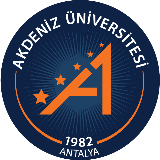 AKDENİZ ÜNİVERSİTESİ REKTÖRLÜĞÜPersonel Daire BaşkanlığıSÜREKLİ İŞÇİ FAZLA MESAİ CETVELİBİRİM AMİRİ ONAYIKaşe / İmzaGENEL HUSUSLAR01.04.2018 tarihinde yapılan ve halen yürürlükte bulunan “Belirsiz Süreli İş Sözleşmesinin” 7 inci maddesinin (f) bendi ve 4857 sayılı Kanun’un 63 üncü maddesi uyarınca Üniversitemizde “denkleştirme esası” uygulanmaktadır. Bu esasın uygulandığı hallerde, işçinin haftalık ortalama çalışma süresi, normal haftalık iş süresini aşmamak koşulu ile, bazı haftalarda toplam kırkbeş saati aşsa dahi bu çalışmalar fazla çalışma sayılmaz. (İş Kanunu Madde 46)Denkleştirme uygulamasının esası fazla çalışmanın, haftada bir değil de iki ayı geçmemek şartıyla daha uzun dönemleri esas alarak hesaplanmasına dayanır.  Bu esas kapsamında mezkur Sözleşmenin 12 inci maddesinin (b) bendi uyarınca İşçiye her bir saat fazla çalışma karşılığında “bir saat otuz dakika” serbest zaman verilir.63 üncü madde hükmüne göre denkleştirme esasının uygulandığı hallerde, işçinin haftalık ortalama çalışma süresi, normal haftalık iş süresini aşmamak koşulu ile, bazı haftalarda toplam kırkbeş saati aşsa dahi bu çalışmalar fazla çalışma sayılmaz. (İş Kanunu Madde 46)Yukarıda açıklanan hususlar nedeniyle bir işçi ay içerisinde günlük en fazla “11 saate” kadar çalıştırılabilir ve yıl içinde toplam 270 saatti aşamaz. İşçi kendisi rıza gösterse bile yılda 270 saatten daha çok fazla mesai yapamaz. Bu halde, İş Kanun’nun 63 üncü maddesi uyarınca iki aylık süre içinde işçinin haftalık ortalama çalışma süresi, normal haftalık çalışma süresini aşamaz.Ancak, Toplu İş Sözleşmesinden kaynaklı nedenlerle işçiye “resmi ve dini bayram tatillerinde ve/veya gece çalışması” nedenleri ile yapılacak mesailerde sözleşme hükümlerinde yazılı tutarlar ödenir.Ay içerisinde aralıksız/sürekli fazla çalışma yaptırılamaz. (İş Kanunu Madde 46)Yasal çalışma süresinin dışında yapılacak her türlü çalışma süresi için bu formun doldurulup belgelenmesi zorunludur.ADI SOYADIFORMUN DÜZENLENME TARİHİFORMUN DÜZENLENME TARİHİGÖREVİFORMUN DÜZENLENME TARİHİFORMUN DÜZENLENME TARİHİGÖREV YERİ…… /…… / ………… /…… / ……FAZLA MESAİNİN;FAZLA MESAİNİN;FAZLA MESAİNİN;FAZLA MESAİNİN;FAZLA MESAİNİN;FAZLA MESAİNİN;TarihiBaşlama SaatiİmzaBitirme SaatiİmzaToplam Saat